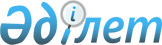 Қазақстан Республикасы Үкіметінің кейбір шешімдерінің күші жойылды деп тану туралыҚазақстан Республикасы Үкіметінің 2015 жылғы 24 маусымдағы № 479 қаулысы

      Қазақстан Республикасының Үкіметі ҚАУЛЫ ЕТЕДІ:



      1. Осы қаулыға қосымшаға сәйкес Қазақстан Республикасы Үкіметінің кейбір шешімдерінің күші жойылды деп танылсын.



      2. Осы қаулы алғашқы ресми жарияланған күнінен бастап қолданысқа енгізіледі.      Қазақстан Республикасының

      Премьер-Министрі                                     К.Мәсімов

Қазақстан Республикасы 

Үкіметінің       

2015 жылғы 24 маусымдағы

№ 479 қаулысына    

қосымша          

Қазақстан Республикасы Үкіметінің күші жойылған кейбір шешімдерінің тізбесі

      1. «Қаржыландыру көздеріне қарамастан құрылысқа арналған жобалау алдындағы (техника-экономикалық негіздемелер) және жобалау (жобалау-сметалық) құжаттамаға сараптама жүргізу, сондай-ақ мемлекеттік инвестициялар есебінен салынып жатқан жобаларды бекіту ережесі туралы» Қазақстан Республикасы Үкіметінің 2002 жылғы 19 тамыздағы № 918 қаулысы (Қазақстан Республикасының ПҮАЖ-ы, 2002 ж., № 27, 304-құжат).



      2. «Қазақстан Республикасы Үкіметінің 2002 жылғы 19 тамыздағы № 918 қаулысына өзгерістер енгізу туралы» Қазақстан Республикасы Үкіметінің 2004 жылғы 2 желтоқсандағы № 1250 қаулысы (Қазақстан Республикасының ПҮАЖ-ы, 2004 ж., № 48, 598-құжат).



      3. «Құрылысты жобалық қамтамасыз ету және сәулет, қала құрылысы, құрылыс қызметі мен тұрғын үй-коммуналдық шаруашылық саласындағы мемлекеттік нормативтер жүйесін одан әрі жетілдіру жөніндегі кейбір мәселелер» туралы Қазақстан Республикасы Үкіметінің 2006 жылғы 16 маусымдағы № 557 қаулысының (Қазақстан Республикасының ПҮАЖ-ы, 2006 ж., № 22, 226-құжат) 4-тармағының 1) тармақшасы.



      4. «Қазақстан Республикасы Үкіметінің кейбір шешімдеріне сәулет, қала құрылысы және құрылыс мәселелері бойынша өзгерістер мен толықтырулар енгізу туралы» Қазақстан Республикасы Үкіметінің 2006 жылғы 7 шілдедегі № 647 қаулысымен (Қазақстан Республикасының ПҮАЖ-ы, 2006 ж., № 25, 259-құжат) бекітілген Қазақстан Республикасы Үкіметінің кейбір шешімдеріне сәулет, қала құрылысы және құрылыс мәселелері бойынша енгізілетін өзгерістер мен толықтырулардың 5-тармағы.



      5. «Қазақстан Республикасы Үкіметінің 2002 жылғы 19 тамыздағы № 918 қаулысына толықтырулар мен өзгеріс енгізу туралы» Қазақстан Республикасы Үкіметінің 2007 жылғы 11 қыркүйектегі № 791 қаулысы (Қазақстан Республикасының ПҮАЖ-ы, 2007 ж., № 33, 369-құжат).



      6. «Объектілерді салу үшін бастапқы материалдарды (деректерді) және рұқсат беретін құжаттарды ресімдеу мен беру тәртібін оңайлату жөніндегі кейбір шаралар туралы» Қазақстан Республикасы Үкіметінің 2008 жылғы 6 мамырдағы № 425 қаулысы (Қазақстан Республикасының ПҮАЖ-ы, 2008 ж., № 24, 227-құжат).



      7. «Елді мекендерді сумен жабдықтау және су бұру жүйелерін пайдалану ережесін бекіту туралы» Қазақстан Республикасы Үкіметінің 2009 жылғы 5 маусымдағы № 832 қаулысы (Қазақстан Республикасының ПҮАЖ-ы, 2009 ж., № 30, 262-құжат).



      8. «Қазақстан Республикасы Үкіметінің 2008 жылғы 6 мамырдағы № 425 қаулысына өзгерістер мен толықтырулар енгізу туралы» Қазақстан Республикасы Үкіметінің 2009 жылғы 29 қыркүйектегі № 1467 қаулысы (Қазақстан Республикасының ПҮАЖ-ы, 2009 ж., № 40, 389-құжат).



      9. «Ғимараттар мен құрылыстарды техникалық жағынан күрделі объектілерге жатқызу ережесін бекіту және Қазақстан Республикасы Үкіметінің 2002 жылғы 19 тамыздағы № 918 қаулысына өзгеріс енгізу туралы» Қазақстан Республикасы Үкіметінің 2009 жылғы 23 қазандағы № 1656 қаулысы (Қазақстан Республикасының ПҮАЖ-ы, 2009 ж., № 44, 425-құжат).



      10. «Қазақстан Республикасы Үкіметінің 2002 жылғы 19 тамыздағы № 918 қаулысына өзгерістер енгізу туралы» Қазақстан Республикасы Үкіметінің 2010 жылғы 21 шілдедегі № 746 қаулысы (Қазақстан Республикасының ПҮАЖ-ы, 2010 ж., № 45, 403-құжат).



      11. «Қазақстан Республикасы Үкіметінің 2002 жылғы 19 тамыздағы № 918 қаулысына өзгеріс пен толықтыру енгізу туралы» Қазақстан Республикасы Үкіметінің 2011 жылғы 4 наурыздағы № 227 қаулысы (Қазақстан Республикасының ПҮАЖ-ы, 2011 ж., № 24, 293-құжат).



      12. «Қазақстан Республикасы Үкіметінің 2002 жылғы 19 тамыздағы № 918 қаулысына толықтыру енгізу туралы» Қазақстан Республикасы Үкіметінің 2011 жылғы 30 наурыздағы № 289 қаулысы (Қазақстан Республикасының ПҮАЖ-ы, 2011 ж., № 27, 328-құжат).



      13. «Объектілерді салу үшін бастапқы материалдарды (деректерді) және рұқсат беретін құжаттарды ресімдеу мен беру тәртібін оңайлату жөніндегі кейбір шаралар туралы» Қазақстан Республикасы Үкіметінің 2008 жылғы 6 мамырдағы № 425 қаулысына өзгерістер енгізу туралы» Қазақстан Республикасы Үкіметінің 2012 жылғы 18 ақпандағы № 237 қаулысы (Қазақстан Республикасының ПҮАЖ-ы, 2012 ж., № 34, 438-құжат).



      14. «Қаржыландыру көздеріне қарамастан құрылысқа арналған жобалау алдындағы (техника-экономикалық негіздемелер) және жобалау (жобалау-сметалық) құжаттамаға сараптама жүргізу, сондай-ақ мемлекеттік инвестициялар есебінен салынып жатқан жобаларды бекіту ережесі туралы» Қазақстан Республикасы Үкіметінің 2002 жылғы 19 тамыздағы № 918 қаулысына өзгерістер енгізу туралы» Қазақстан Республикасы Үкіметінің 2012 жылғы 12 наурыздағы № 327 қаулысы (Қазақстан Республикасының ПҮАЖ-ы, 2012 ж., № 37, 491-құжат).



      15. «Объектілерді салу үшін бастапқы материалдарды (деректерді) және рұқсат беретін құжаттарды ресімдеу мен беру тәртібін оңайлату жөніндегі кейбір шаралар туралы» Қазақстан Республикасы Үкіметінің 2008 жылғы 6 мамырдағы № 425 қаулысына өзгерістер енгізу туралы» Қазақстан Республикасы Үкіметінің 2012 жылғы 29 маусымдағы № 881 қаулысы (Қазақстан Республикасының ПҮАЖ-ы, 2012 ж., № 61, 834-құжат).



      16. «Объектілерді салу үшін бастапқы материалдарды (деректерді) және рұқсат беретін құжаттарды ресімдеу мен беру тәртібін оңайлату жөніндегі кейбір шаралар туралы» Қазақстан Республикасы Үкіметінің 2008 жылғы 6 мамырдағы № 425 қаулысына өзгерістер мен толықтыру енгізу туралы» Қазақстан Республикасы Үкіметінің 2008 жылғы 6 мамырдағы № 425 қаулысына өзгерістер енгізу туралы» Қазақстан Республикасы Үкіметінің 2012 жылғы 16 қарашадағы № 1452 қаулысы (Қазақстан Республикасының ПҮАЖ-ы, 2012 ж., № 79, 1169-құжат).



      17. «Қаржыландыру көздеріне қарамастан құрылысқа арналған жобалау алдындағы (техника-экономикалық негіздемелер) және жобалау (жобалау-сметалық) құжаттамаға сараптама жүргізу, сондай-ақ мемлекеттік инвестициялар есебінен салынып жатқан жобаларды бекіту ережесі туралы» Қазақстан Республикасы Үкіметінің 2002 жылғы 19 тамыздағы № 918 қаулысына өзгерістер мен толықтырулар енгізу туралы» Қазақстан Республикасы Үкіметінің 2013 жылғы 27 наурыздағы № 282 қаулысы (Қазақстан Республикасының ПҮАЖ-ы, 2013 ж., № 22, 361-құжат).



      18. «Ғимараттар мен құрылыстарды техникалық жағынан күрделі объектілерге жатқызу ережесін бекіту және Қазақстан Республикасы Үкіметінің 2002 жылғы 19 тамыздағы № 918 қаулысына өзгеріс енгізу туралы» Қазақстан Республикасы Үкіметінің 2009 жылғы 23 қазандағы № 1656 қаулысына өзгеріс енгізу туралы» Қазақстан Республикасы Үкіметінің 2013 жылғы 15 мамырдағы № 490 қаулысы (Қазақстан Республикасының ПҮАЖ-ы, 2013 ж., № 33, 500-құжат).



      19. «Қазақстан Республикасы Үкіметінің кейбір шешімдеріне өзгерістер мен толықтырулар енгізу туралы» Қазақстан Республикасы Үкіметінің 2013 жылғы 4 желтоқсандағы № 1305 қаулысымен (Қазақстан Республикасының ПҮАЖ-ы, 2014 ж., № 69, 920-құжат) бекітілген Қазақстан Республикасы Үкіметінің кейбір шешімдеріне енгізілетін өзгерістер мен толықтырулардың 1-тармағы.



      20. «Қазақстан Республикасы Үкіметінің кейбір шешімдеріне өзгерістер мен толықтырулар енгізу туралы» Қазақстан Республикасы Үкіметінің 2014 жылғы 30 сәуірдегі № 427 қаулысымен (Қазақстан Республикасының ПҮАЖ-ы, 2014 ж., № 31, 276-құжат) бекітілген Қазақстан Республикасы Үкіметінің кейбір шешімдеріне енгізілетін өзгерістер мен толықтырулардың 1-тармағы.



      21. «Қаржыландыру көздеріне қарамастан құрылысқа арналған жобалау алдындағы (техника-экономикалық негіздемелер) және жобалау (жобалау-сметалық) құжаттамаға сараптама жүргізу, сондай-ақ мемлекеттік инвестициялар есебінен салынып жатқан жобаларды бекіту ережесі туралы» Қазақстан Республикасы Үкіметінің 2002 жылғы 19 тамыздағы № 918 қаулысына өзгеріс енгізу туралы» Қазақстан Республикасы Үкіметінің 2014 жылғы 19 желтоқсандағы № 1343 қаулысы (Қазақстан Республикасының ПҮАЖ-ы, 2014 ж., № 81, 701-құжат).
					© 2012. Қазақстан Республикасы Әділет министрлігінің «Қазақстан Республикасының Заңнама және құқықтық ақпарат институты» ШЖҚ РМК
				